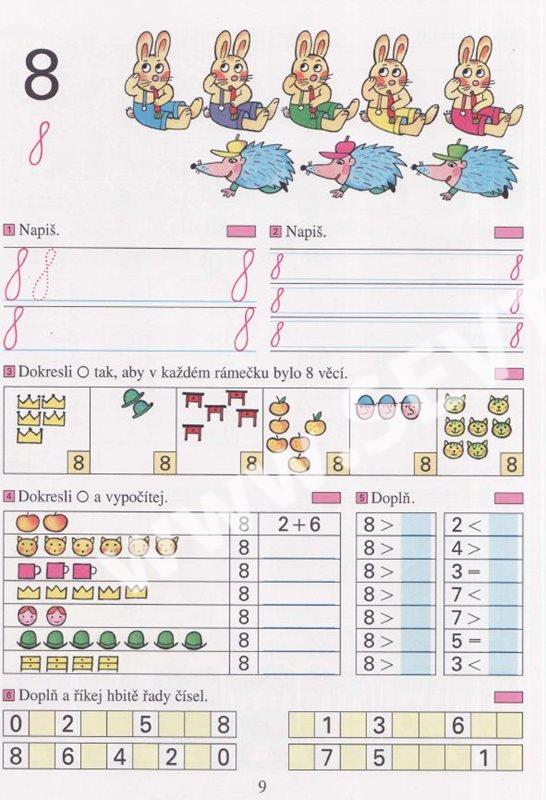 Doplň čísla.Dopíš chýbajúce čísla do číselných radov.Koľko je to eur? Napíš do       .         Sčítaj. Výsledok napíš do       .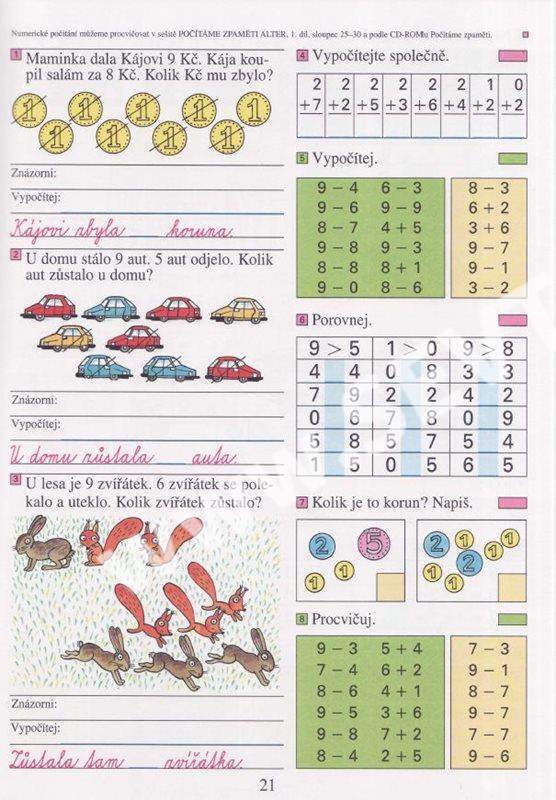 Vypočítaj.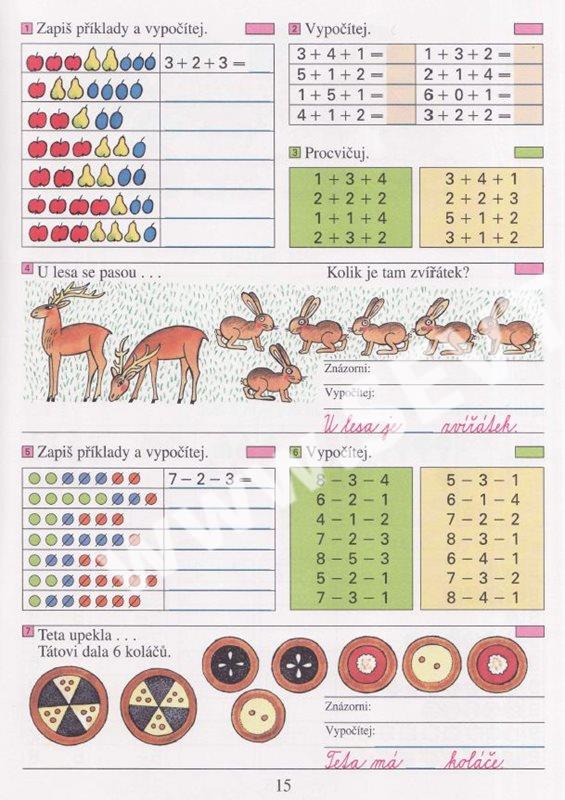 